附件1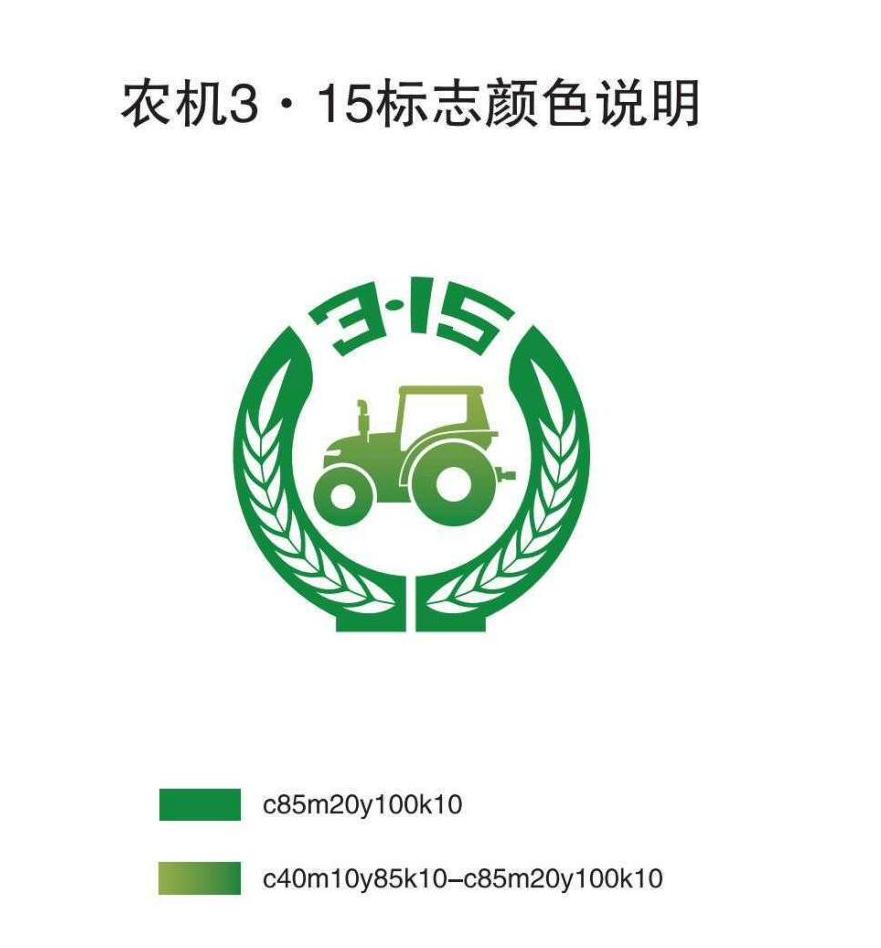 附件2    市2024年“农机3·15”消费者权益日活动开展情况信息统计表填表人：                        联系电话：填报单位名称活动延伸情况活动开展情况活动开展情况活动开展情况活动开展情况活动开展情况活动开展情况活动开展情况活动开展情况活动开展情况活动开展情况活动开展情况活动开展情况活动开展情况其他（开展的特色活动、意见建议、未开展的原因等）填报单位名称县区（个）发放资料总数(份)购置补贴、报废补贴、安全监理等资料发放数量（份）提供咨询(人次)受理投诉(件)投诉涉及价值(元)投诉办结数量(件)投诉处理挽回损失(元)线上发布信息（条）响应倡议企业数量（个）培训活动名称培训人数展示机具数量（台套）现场演示机具数量（台套）其他（开展的特色活动、意见建议、未开展的原因等）